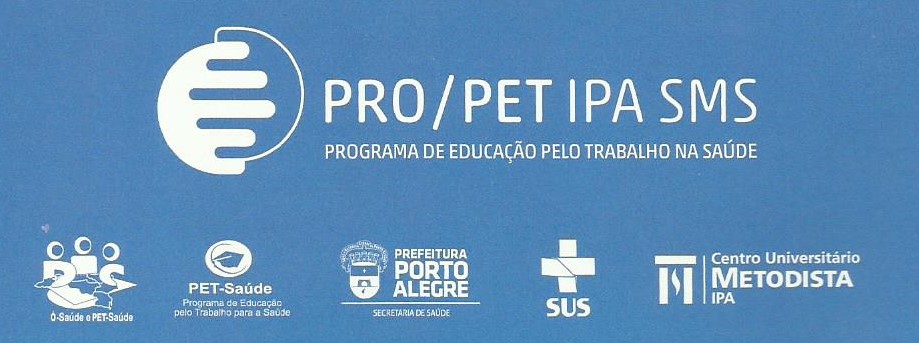 Lista dos professores tutores do IPA selecionados para o edital  089/2018 PET – Saúde Interprofissionalidade- Lutiane de Lara - Psicologia- Tanisa Brito Lanzarine- Enfermagem- Carla Fabiane Wojciekowski - Psicologia- Douglas Marques – Serviço SocialProfessora Cristiane GessingerCoordenadora do PET IPA/SMS